Уважаемые коллеги!Департамент образования сообщает, что Советом по вопросам проведения итогового сочинения в выпускных классах под председательством Н.Д. Солженицыной определены 5 открытых направлений тем итогового сочинения на 2017/18 учебный год:  «Верность и измена»,«Равнодушие и отзывчивость»,«Цели и средства»,«Смелость и трусость»,«Человек и общество».Итоговое сочинение является допуском выпускников к государственной итоговой аттестации. Результатом итогового сочинения является «зачет» или «незачет». При получении за итоговое сочинение неудовлетворительного результата, выпускник дважды имеет возможность его пересдать.В рамках открытых направлений тем итогового сочинения разрабатываются конкретные темы итогового сочинения (подбираются тексты изложений) для каждого часового пояса отдельно. Экзаменационный комплект включает 5 тем сочинений из закрытого перечня (по одной теме от каждого открытого тематического направления).Время написания – 3 часа 55 минут. Темы сочинений станут известны за 15 минут до начала экзамена. Сочинение оценивается по пяти критериям: соответствие теме; аргументация, привлечение литературного материала; композиция; качество речи; грамотность. Изложение вправе писать следующие категории лиц:обучающиеся с ограниченными возможностями здоровья или дети-инвалиды и инвалиды;обучающиеся по образовательным программам среднего общего образования в специальных учебно-воспитательных учреждениях закрытого типа, а также в учреждениях, исполняющих наказание в виде лишения свободы;обучающиеся на дому, в образовательных организациях, в том числе санаторно-курортных, в которых проводятся необходимые лечебные, реабилитационные и оздоровительные мероприятия для нуждающихся в длительном лечении на основании заключения медицинской организации.Просим довести данную информацию до руководителей общеобразовательных организаций, методических служб, учителей русского языка и литературы с целью организации работы по подготовке выпускников к итоговому сочинению (изложению) в 2017/2018 учебном году, а также разместить на стендах и официальных сайтах общеобразовательных организаций для ознакомления обучающихся и их родителей (законных представителей).Приложение: на 2 л. в 1 экз.Пиленкова Ирина НиколаевнаПриложениеКомментарий к открытым тематическим направлениям 2017/18 учебного года, подготовленный специалистами ФГБНУ «ФИПИ»	1. «Верность и измена»	В рамках направления можно рассуждать о верности и измене как противоположных проявлениях человеческой личности, рассматривая их с философской, этической, психологической точек зрения и обращаясь к жизненным и литературным примерам.Понятия «верность» и «измена» оказываются в центре сюжетов многих произведений разных эпох и характеризуют поступки героев в ситуации нравственного выбора как в личностных взаимоотношениях, так и в социальном контексте.	2. «Равнодушие и отзывчивость»	Темы данного направления нацеливают учащихся на осмысление разных типов отношения человека к людям и к миру (безразличие к окружающим, нежелание тратить душевные силы на чужую жизнь или искренняя готовность разделить с ближним его радости и беды, оказать ему бескорыстную помощь).В литературе мы встречаем, с одной стороны, героев с горячим сердцем, готовых откликаться на чужие радости и беды, а с другой – персонажей, воплощающих противоположный, эгоистический, тип личности.	3. «Цели и средства» 	Понятия данного направления взаимосвязаны и позволяют задуматься о жизненных устремлениях человека, важности осмысленного целеполагания, умении правильно соотносить цель и средства ее достижения, а также об этической оценке действий человека.Во многих литературных произведениях представлены персонажи, намеренно или ошибочно избравшие негодные средства для реализации своих планов. И нередко оказывается, что благая цель служит лишь прикрытием истинных (низменных) планов. Таким персонажам противопоставлены герои, для которых средства достижения высокой цели неотделимы от требований морали.	4. «Смелость и трусость»	В основе данного направления лежит сопоставление противоположных проявлений человеческого «я»: готовности к решительным поступкам и стремления спрятаться от опасности, уклониться от разрешения сложных, порой экстремальных жизненных ситуаций.На страницах многих литературных произведений представлены как герои, способные к смелым действиям, так и персонажи, демонстрирующие слабость духа и отсутствие воли.	5. «Человек и общество» 	Для тем данного направления актуален взгляд на человека как представителя социума. Общество во многом формирует личность, но и личность способна оказывать влияние на социум. Темы позволят рассмотреть проблему личности и общества с разных сторон: с точки зрения их гармоничного взаимодействия, сложного противостояния или непримиримого конфликта. Не менее важно задуматься об условиях, при которых человек должен подчиниться общественным законам, а общество – учитывать интересы каждого человека. Литература всегда проявляла интерес к проблеме взаимоотношений человека и общества, созидательным или разрушительным последствиям этого взаимодействия для отдельной личности и для человеческой цивилизации.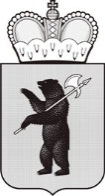 ДЕПАРТАМЕНТ ОБРАЗОВАНИЯЯРОСЛАВСКОЙ ОБЛАСТИСоветская ул., д. . Ярославль, 150000Телефон (4852) 40-18-95Факс (4852) 72-83-81e-mail: http://yarregion.ru/depts/dobrОКПО 00097608, ОГРН 1027600681195,ИНН/КПП 7604037302/760401001от 21.09.2017 № ИХ. 24-5286/17На №        от        Руководителям органов местного самоуправления,осуществляющихуправление в сфере образованияРуководителям государственных профессиональных организаций ЯО(по списку рассылки)Руководителям государственныхобразовательных учреждений интернатного типа(по списку рассылки)ГОУ ЯО "Центр помощи детям",ГОУ ЯО «Рыбинская общеобразовательная школа»